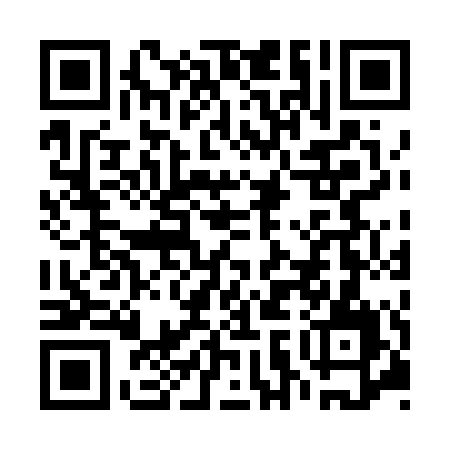 Ramadan times for Bekasiki, CameroonMon 11 Mar 2024 - Wed 10 Apr 2024High Latitude Method: NonePrayer Calculation Method: Muslim World LeagueAsar Calculation Method: ShafiPrayer times provided by https://www.salahtimes.comDateDayFajrSuhurSunriseDhuhrAsrIftarMaghribIsha11Mon5:035:036:1212:143:296:166:167:2112Tue5:035:036:1212:143:286:166:167:2113Wed5:025:026:1112:133:276:156:157:2114Thu5:025:026:1112:133:276:156:157:2015Fri5:015:016:1012:133:266:156:157:2016Sat5:015:016:1012:123:256:156:157:2017Sun5:005:006:0912:123:246:156:157:2018Mon5:005:006:0912:123:246:156:157:2019Tue4:594:596:0912:123:236:156:157:2020Wed4:594:596:0812:113:226:156:157:2021Thu4:584:586:0812:113:216:156:157:2022Fri4:584:586:0712:113:216:146:147:2023Sat4:574:576:0712:103:206:146:147:2024Sun4:574:576:0612:103:196:146:147:1925Mon4:564:566:0612:103:186:146:147:1926Tue4:564:566:0512:103:176:146:147:1927Wed4:554:556:0512:093:166:146:147:1928Thu4:554:556:0412:093:156:146:147:1929Fri4:544:546:0412:093:156:146:147:1930Sat4:544:546:0312:083:146:146:147:1931Sun4:534:536:0312:083:136:136:137:191Mon4:534:536:0212:083:126:136:137:192Tue4:524:526:0212:073:116:136:137:193Wed4:524:526:0112:073:106:136:137:194Thu4:514:516:0112:073:096:136:137:195Fri4:514:516:0012:073:086:136:137:186Sat4:504:506:0012:063:086:136:137:187Sun4:504:505:5912:063:096:136:137:188Mon4:494:495:5912:063:096:136:137:189Tue4:494:495:5912:053:106:126:127:1810Wed4:484:485:5812:053:106:126:127:18